Speciální základní škola, Štětí, Ostrovní 300, příspěvková organizaceIČO: 46773282, IZO: 600023494,se sídlem: Ostrovní 300, 411 08 Štětízastoupená: Mgr. Hanou Moravcovou, ředitelkou,email: h.moravcova@specka-steti.czbankovní spojení: 107-8565760257/0100(dále jen „kupující“)aTOPSOFT JKM spol. s r.o.zapsaný v obchodní rejstříku vedeném Krajským soudem v Ústí n.L., v oddíle C, vložka 15532se sídlem: Jungmannova 1029, 413 01 Roudnice nad Labem IČO: 25403435, DIČ:CZ25403435zastoupený: Ing. Františkem Moravcem, jednatelememail: topsoft@topsoft.cz(dále jen „prodávající“)jako smluvní strany uzavřely níže uvedeného dne, měsíce a roku ve smyslu ust.  § 2085 a násl. zák. č. 89/2012 Sb., občanský zákoník, v platném znění následujícíkupní smlouvu:Článek I.Úvodní ustanovení1.	Prodávající prohlašuje, že je výlučným vlastníkem zboží dle přílohy 1 (dále jen „předmět koupě“).2.	Bližší specifikace předmětu koupě je uvedena v nabídce prodávajícího/v příloze č. 1, která tvoří nedílnou součást této smlouvy.3.	Smluvní strany konstatují, že tuto smlouvu uzavírá kupující s prodávajícím, jakožto vítězným uchazečem veřejné zakázky malého rozsahu 4.	Prodávající výslovně prohlašuje, že souhlasí s uvedením svého rodného čísla v této smlouvě.* Pokud je uvedeno v záhlaví.Článek II.Předmět smlouvy1.	Prodávající se touto smlouvou zavazuje předmět koupě kupujícímu odevzdat a převést na něj k předmětu koupě vlastnické právo.2.	Kupující se touto smlouvou zavazuje předmět koupě převzít do vlastnictví České republiky s příslušností hospodařit pro kupujícího a zaplatit za něj kupní cenu sjednanou v článku IV. této smlouvy.Článek III.Termín a místo odevzdání a převzetí předmětu koupě, přechod vlastnického práva1.	Předmět koupě bude předán do 21 dnů po podpisu smlouvy. 2.	V případě prodlení prodávajícího s předáním předmětu koupě, uhradí prodávající kupujícímu smluvní pokutu ve výši   0,05% za každý, byť i započatý, den prodlení se splatností  21 dnů ode dne doručení vyúčtování prodávajícímu s tím, že právo na náhradu škody tím není dotčeno.3.	O předání předmětu koupě bude smluvními stranami sepsán dodací list podepsaný oběma smluvními stranami.4.	Vlastnické právo k předmětu koupě kupující nabývá jeho převzetím.Článek IV.Cena a způsob úhrady1.	Kupní cena byla dle dohody prodávajícího a kupujícího stanovena ve výši  66 451,00 Kč (slovy šedesátšesttisíc čtyřistapadesátjedna  korun českých) bez DPH. DPH ve výši 21% činí 13954,71 Kč. Celková cena včetně DPH je 80 405,71 Kč.2.	Sjednaná kupní cena je konečná a nepřekročitelná a zahrnuje veškeré náklady na splnění dodávky předmětu koupě dle této smlouvy, včetně nákladů na dopravu předmětu koupě na místo převzetí.3.	Prodávající a kupující se dohodli, že kupní cena bude zaplacena po převzetí předmětu koupě kupujícím na základě na základě faktury vystavené prodávajícím. Kupní cena bude zaplacena na bankovní účet prodávajícího uvedený na faktuře nejpozději do 21 dní od doručení daňového dokladu (faktura), prodávající je oprávněn vystavit fakturu po převzetí předmětu koupě či jeho části.4.	Daňový doklad musí obsahovat všechny náležitosti řádného účetního a daňového dokladu dle příslušných právních předpisů, zejména zákona č. 235/2004 Sb., o dani z přidané hodnoty, ve znění pozdějších předpisů, dále musí splňovat smlouvou stanovené náležitosti, jinak je kupující oprávněn jej vrátit s tím, že prodávající je poté povinen vystavit nový s novým termínem splatnosti. V takovém případě není kupující v prodlení s úhradou.5.	Kupující je oprávněn provést zajišťovací úhradu DPH na účet příslušného finančního úřadu, jestliže se prodávající stane ke dni uskutečnění zdanitelného plnění nespolehlivým plátcem dle zákona o dani z přidané hodnoty.6.	Prodávající prohlašuje, že ke dni podpisu smlouvy není veden jako nespolehlivý plátce dle zákona č. 235/2004 Sb., o dani z přidané hodnoty, v platném znění, a zavazuje se, že se jím nestane po celou dobu trvání jakýchkoliv finančních závazků plynoucích z této smlouvy. Prodávající se dále zavazuje uvádět pro účely bezhotovostního převodu pouze účet či účty, které jsou správcem daně zveřejněny způsobem umožňujícím dálkový přístup dle zákona o dani z přidané hodnoty. V případě, že se přesto prodávající stane nespolehlivým plátcem, je povinen tuto skutečnost oznámit neprodleně (nejpozději do 3 dnů ode dne, kdy se jím stal) na email uvedený u kupujícího v hlavičce této smlouvy. V případě porušení oznamovací povinnosti je prodávající povinen uhradit kupujícímu jednorázovou smluvní pokutu ve výši  50.000,- Kč. Článek V.Odpovědnost za vady1.	Prodávající výslovně prohlašuje, že předmět koupě je prostý faktických i právních vad a je způsobilý k užívání.2.	Vyjde-li dodatečně najevo vada, na kterou prodávající kupujícího neupozornil, má kupující právo na odstranění vady ve lhůtě přiměřeně stanovené kupujícím nebo právo na přiměřenou slevu ze sjednané ceny odpovídající rozsahu a povaze vady. Jde-li o vadu, která činí předmět koupě neupotřebitelným, resp. představuje-li vadné plnění jiné podstatné porušení smlouvy, má kupující právo na odstranění vady opravou věci nebo dodáním nové věci nebo chybějící části předmětu koupě ve lhůtě přiměřeně stanovené kupujícím nebo právo od smlouvy odstoupit.3.	Kupující prohlašuje, že se seznámil se stavem předmětu koupě.4.	Smluvní strany si sjednávají záruku za jakost v délce trvání 24 měsíců.Článek  VI.Závěrečná ustanovení1.	Prodávající se vzdává svého práva namítat nepřiměřenou výši smluvní pokuty u soudu ve smyslu § 2051 zákona č. 89/2012 Sb., občanský zákoník, ve znění pozdějších předpisů.2.	Smluvní pokuty dle této smlouvy jsou splatné do 15 dnů od písemného vyúčtování odeslaného druhé smluvní straně. 3.	Tato smlouva byla sepsána ve dvou vyhotoveních. Každá ze smluvních stran obdržela po jednom totožném vyhotovení.4.	Smluvní strany berou na vědomí, že tato smlouva může podléhat uveřejnění dle zákona č. 340/2015 Sb., o zvláštních podmínkách účinnosti některých smluv, uveřejňování těchto smluv a o registru smluv (zákon o registru smluv), ve znění pozdějších předpisů. O tom, zda tato smlouva bude v registru uveřejněna, rozhoduje kupující.5.	Tato smlouva nabývá platnosti a účinnosti dnem podpisu oběma smluvními stranami. Pokud tato smlouva podléhá povinnosti uveřejnění dle předchozího odstavce, nabude účinnosti dnem uveřejnění.6.	Smluvní strany se zavazují spolupůsobit jako osoba povinná v souladu se zákonem č. 320/2001 Sb., o finanční kontrole ve veřejné správě a o změně některých zákonů (zákon o finanční kontrole), ve znění pozdějších předpisů.7.	Smluvní strany berou na vědomí, že tato smlouva může být předmětem zveřejnění dle platných a účinných právních předpisů.8.	Smlouvu je možno měnit či doplňovat výhradně písemnými číslovanými dodatky. 9.	Smluvní strany prohlašují, že tuto smlouvu uzavřely podle své pravé a svobodné vůle prosté omylů, nikoliv v tísni a že vzájemné plnění dle této smlouvy není v hrubém nepoměru. Smlouva je pro obě smluvní strany určitá a srozumitelná.Příloha č.127.12.2017Nabídka na dodávku notebooků a příslušenství:							S pozdravem								Ing. F. Moravec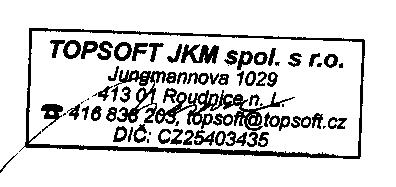 V                         , dneV Roudnici n.L., dne 29.12.2017(podpis kupujícího)/razítko/(podpis prodávajícího)/razítko/PočetKódNázevjedn. cena bez DPHcena bez DPHcena s DPH320H500BFMCLenovo e57013 050,0039 150,0047 371,50181AK002CCKLenovo ideapad 320s-13ikb14 049,0014 049,0016 999,294D30144Dicota-MultiPlus-15-164-NEW1 012,004 048,004 898,081910-003882mys-Logitech-Wireless-Mouse-M560-black-N1 004,001 004,001 214,8410C52691Lenovo-Preferred-Pro-USB-klav-CZ-fingerprint1 540,001 540,001 863,401MZ-75E500B/EUSSD 2,5" 500GB Samsung 850 EVO3 850,003 850,004 658,50521665040910203repro aktivní TRUST Cusco Compact 2.0 Speaker Set369,001 845,002 232,455217100238myš Logitech M90 optická, tmavá, USB193,00965,001 167,65Celkem66 451,0080 405,71